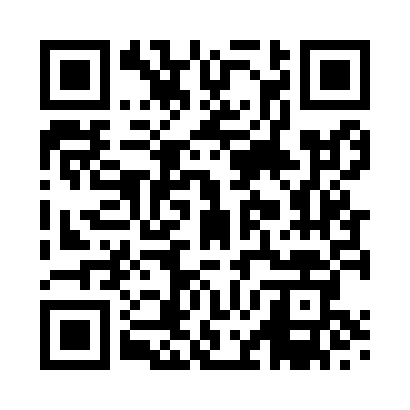 Prayer times for Alvie, Highland, UKWed 1 May 2024 - Fri 31 May 2024High Latitude Method: Angle Based RulePrayer Calculation Method: Islamic Society of North AmericaAsar Calculation Method: HanafiPrayer times provided by https://www.salahtimes.comDateDayFajrSunriseDhuhrAsrMaghribIsha1Wed3:195:261:136:269:0111:072Thu3:185:231:126:289:0311:083Fri3:175:211:126:299:0511:094Sat3:165:191:126:309:0711:105Sun3:155:161:126:329:0911:116Mon3:135:141:126:339:1111:127Tue3:125:121:126:349:1311:138Wed3:115:101:126:359:1511:149Thu3:105:081:126:369:1711:1510Fri3:095:051:126:389:1911:1611Sat3:085:031:126:399:2111:1712Sun3:075:011:126:409:2311:1813Mon3:064:591:126:419:2511:1914Tue3:054:571:126:429:2711:2015Wed3:044:551:126:439:2911:2116Thu3:034:531:126:449:3111:2217Fri3:024:511:126:459:3311:2318Sat3:014:501:126:479:3511:2419Sun3:004:481:126:489:3711:2520Mon2:594:461:126:499:3911:2621Tue2:584:441:126:509:4111:2722Wed2:584:431:126:519:4311:2823Thu2:574:411:126:529:4411:2924Fri2:564:391:126:539:4611:2925Sat2:554:381:126:549:4811:3026Sun2:554:361:136:549:5011:3127Mon2:544:351:136:559:5111:3228Tue2:534:341:136:569:5311:3329Wed2:534:321:136:579:5411:3430Thu2:524:311:136:589:5611:3531Fri2:524:301:136:599:5711:35